 Science – Sample High School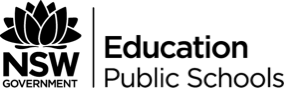 Fill out the following programUnit of work nameOverviewSyllabus material referenced in this document is copyright. [Hyperlinked syllabus] © NSW Education Standards Authority (NESA) for and on behalf of the Crown in right of the State of New South Wales, [Year of publication].OutcomesValues and AttitudesSkillsKnowledge and understandingTeaching and Learning SequencePhase 1Phase 2Phase 3Registration and evaluationClassTeacherCompleted byFrameworkUnit ContextTopic lengthRationalePrior learningGeneral capabilities and Cross-curriculum prioritiesOpportunities to engage with:        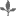 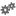 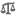 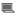 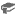 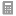 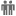 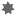 Organisation of the unitThe unit is organised into phases as follows:Phase 1:      Phase 2:      Phase 3:      Equipment and resourcesOnline resourcesAssessment overviewOutcomesA student:Skill setOutcomesA student:Questioning and predictingPlanning investigationsConducting investigationsProcessing and analysing data and informationProblem solvingCommunicatingTopicsOutcomesA student:Earth and spacePhysical worldLiving worldChemical worldSyllabus contentTeaching & Learning activitiesEvidence of LearningRegisterSyllabus contentTeaching & Learning activitiesEvidence of LearningRegisterSyllabus contentTeaching & Learning activitiesEvidence of LearningRegisterEvaluatingModifications and RecommendationsThe programActivitiesVideosWebsites